S’EXERCER A DISCERNER LES SIGNES DES TEMPS                               EN COMMUNAUTE LOCALE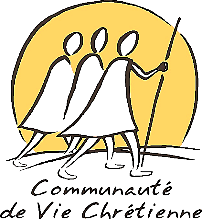 Visée : Discerner les appels venant de l’Eglise et du monde pour que les personnes de la Communauté ajustent davantage leurs services.Texte pour la prière : Luc 13, 1-5 : La tour de Siloé.Pour préparer mon partage :Je relis les précédentes rencontres de notre communauté locale, en m’appuyant sur mes notes.  A partir de la situation ou d’une attitude spécifique à notre époque choisie en communauté locale : Quels sont les regards, les problématiques portées par les uns et les autres autour de cette question de société ? Et moi, là où je suis situé, qu’est-ce que j’en perçois ? Quels mouvements intérieurs m’animent ? > Suite à cette relecture, je choisis ce que je souhaite partager en communauté locale.Pendant la réunion, j’accueillerai la parole de l’autre dans une écoute jusqu’au bout en demandant à Dieu la grâce de voir ces événements tels qu’ils sont pour lui. Pour aller plus loin :Je suis attentif à l’actualité sur cette question, en essayant de m’appuyer sur des sources d’information les plus objectives et les plus diverses possibles.Fiche à l’attention des Communautés Locales – Révision 2016